PENGEMBANGAN ASESMEN KINERJA UNTUK MENILAI KETERAMPILAN PROSES SAINS TERINTEGRASI SISWA PADA KONSEP EKOSISTEMSKRIPSIDiajukan untuk Memenuhi Sebagian dari Syarat Memperoleh Gelar Sarjana  Pendidikan Program Studi Pendidikan Biologi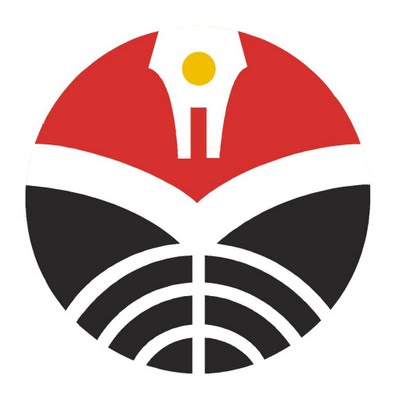 	    olehNurfitriani1106477DEPARTEMEN PENDIDIKAN BIOLOGIFAKULTAS PENDIDIKAN MATEMATIKA DAN ILMU PENGETAHUAN ALAMUNIVERSITAS PENDIDIKAN INDONESIA2015PENGEMBANGAN ASESMEN KINERJA UNTUK MENILAI KETERAMPILAN PROSES SAINS TERINTEGRASI SISWA PADA KONSEP EKOSISTEM Oleh:NurfitrianiSebuah skripsi yang diajukan untuk memenuhi salah satu syarat memperoleh gelar Sarjana pada Fakultas Pendidikan Matematika dan Ilmu Pengetahuan Alam©Nurfitriani Universitas Pendidikan Indonesia Oktober 2015 Hak Cipta dilindungi undang-undang.Skripsi ini tidak boleh diperbanyak seluruhnya atau sebagian, dengan di cetak ulang, difoto kopi, atau cara lain tanpa izin dari penulisLEMBAR PENGESAHAN PENGEMBANGAN ASESMEN KINERJA UNTUK MENILAI KETERAMPILAN PROSES SAINS TERINTEGRASI SISWA PADA KONSEP EKOSISTEMNURFITRIANI1106477Disetujui dan disahkan oleh pembimbing:Pembimbing I,Dr. Ana Ratna Wulan., M.Pd.NIP. 197404171999032001Pembimbing II, Dr. Hj. Sri Anggraeni., M.SiNIP.195801261987032001 Mengetahui,Ketua Departemen Pendidikan BiologiDr. Bambang Supriatno, M.Si.NIP. 196305211988031002